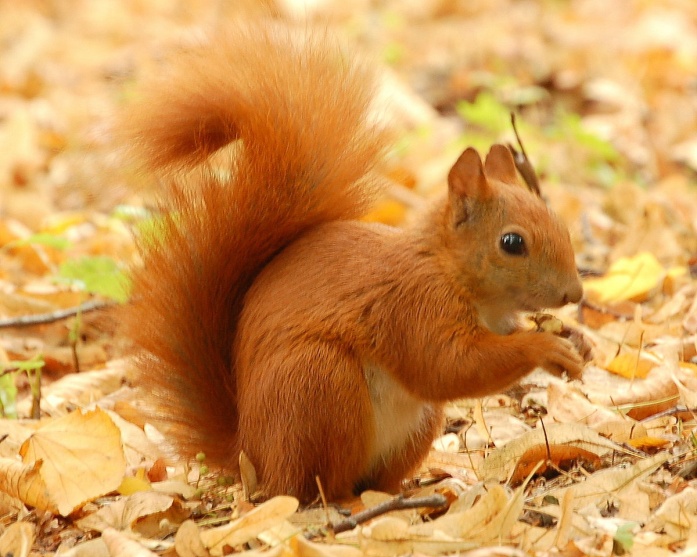 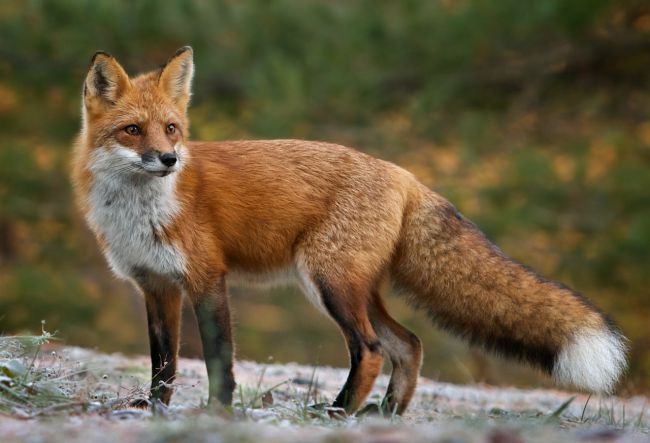 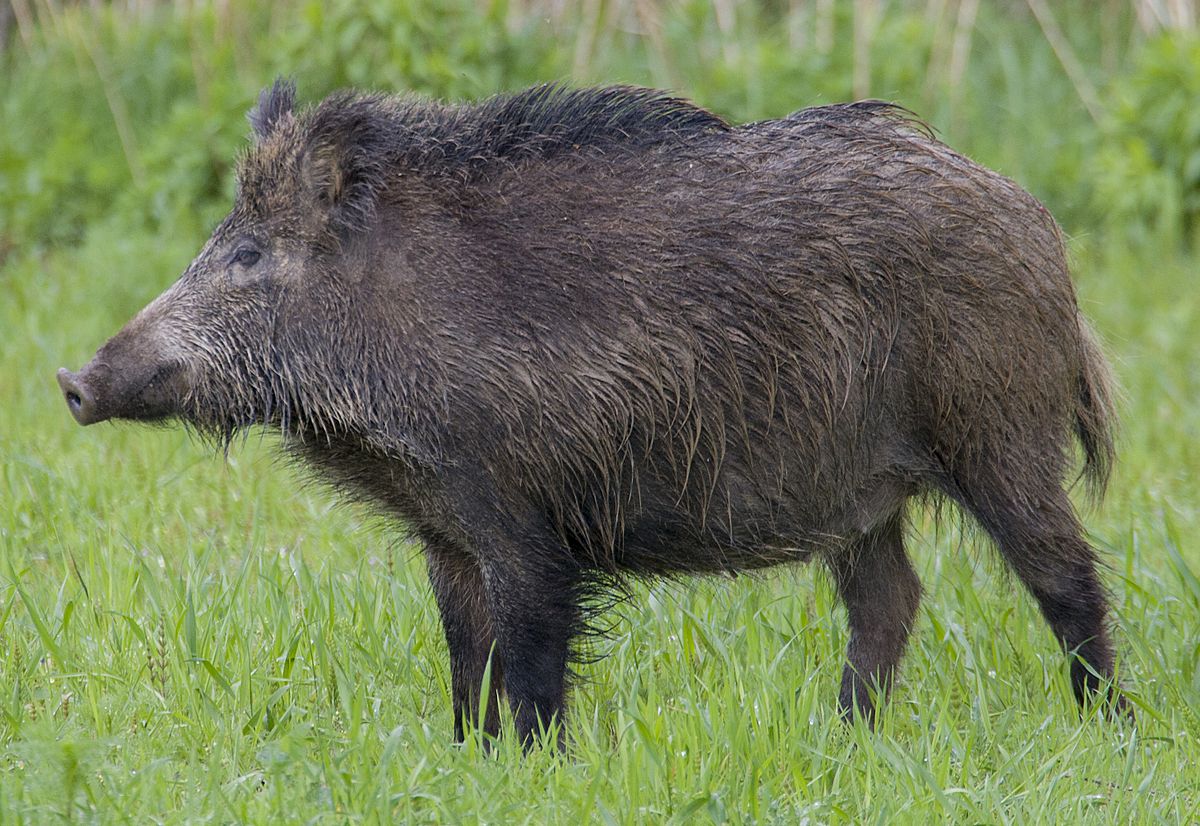 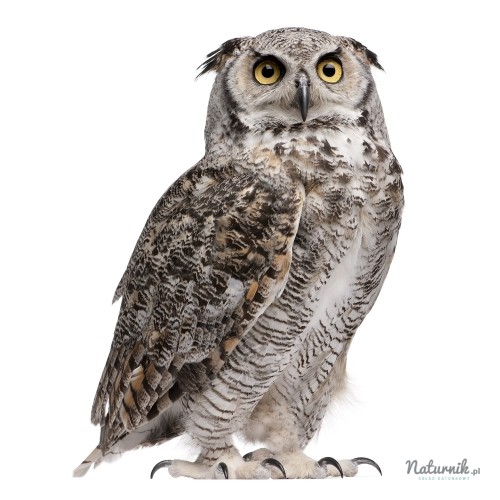 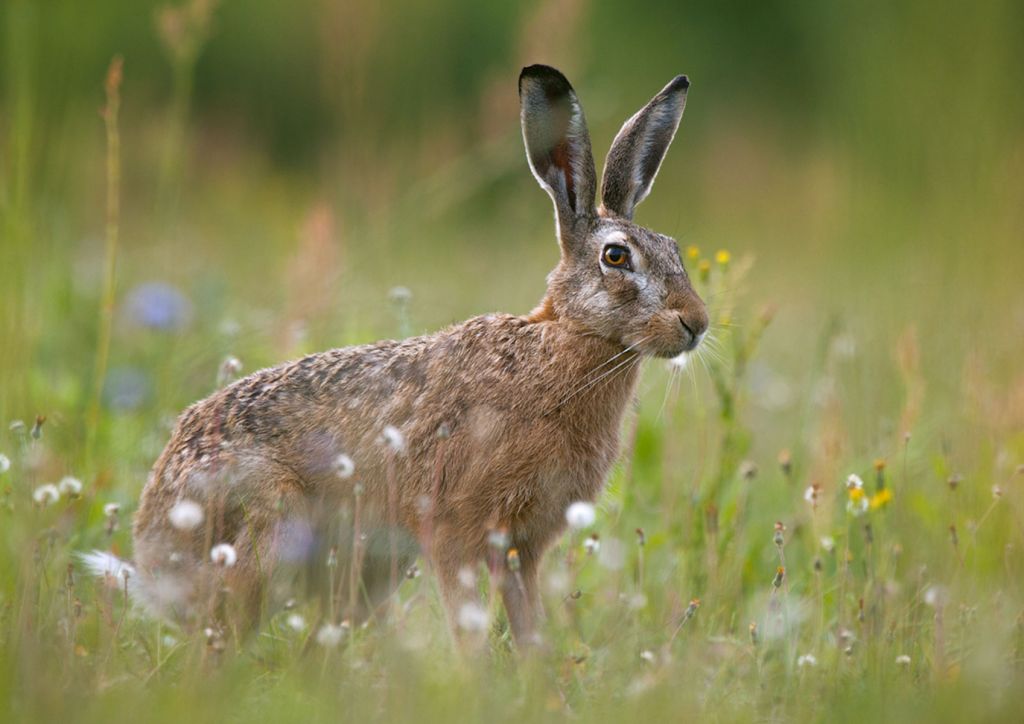 ZAJĄCSOWALISWIEWIÓRKADZIK 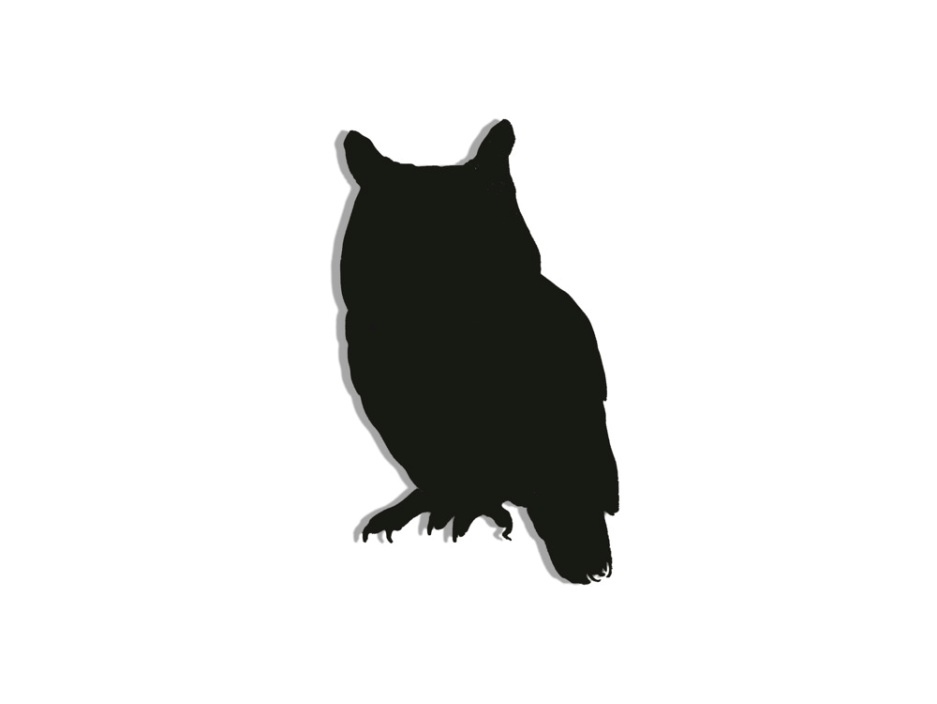 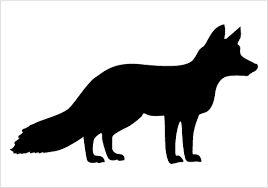 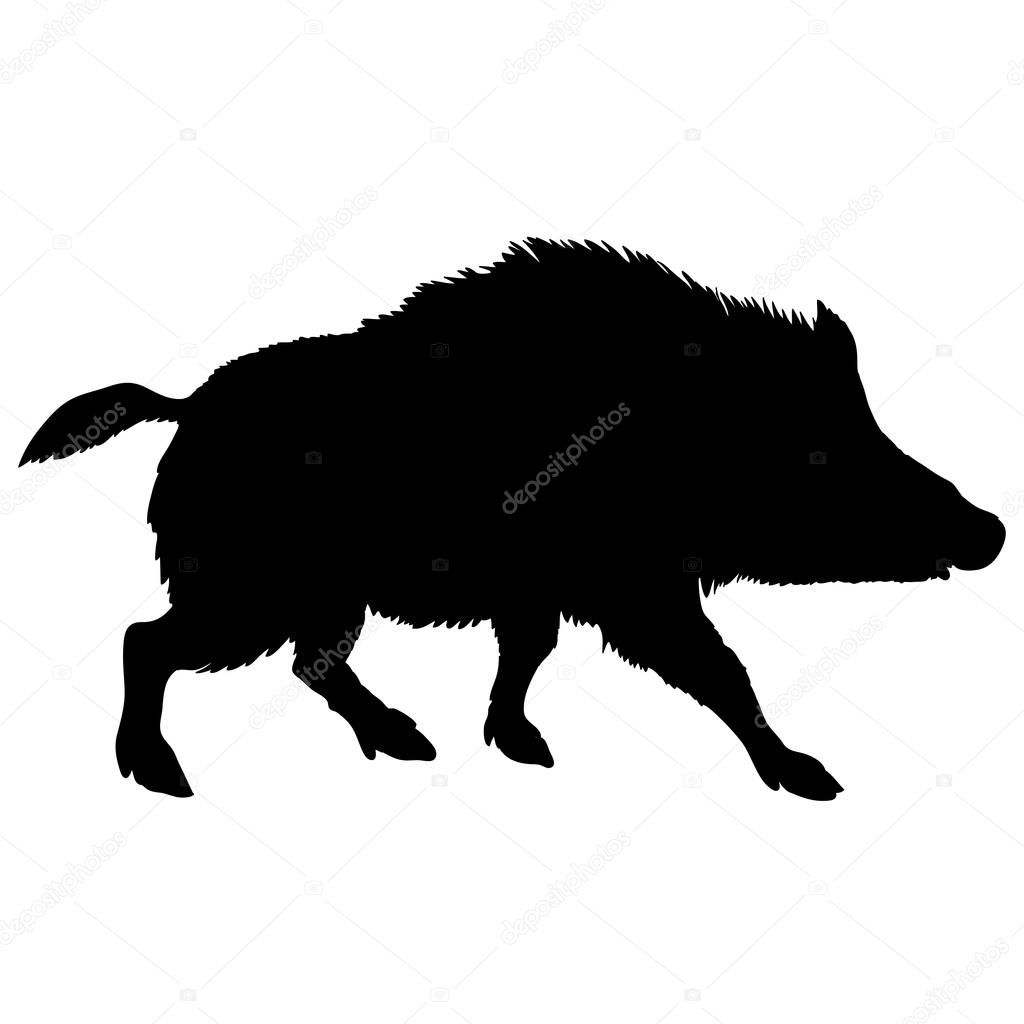 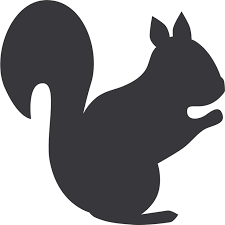 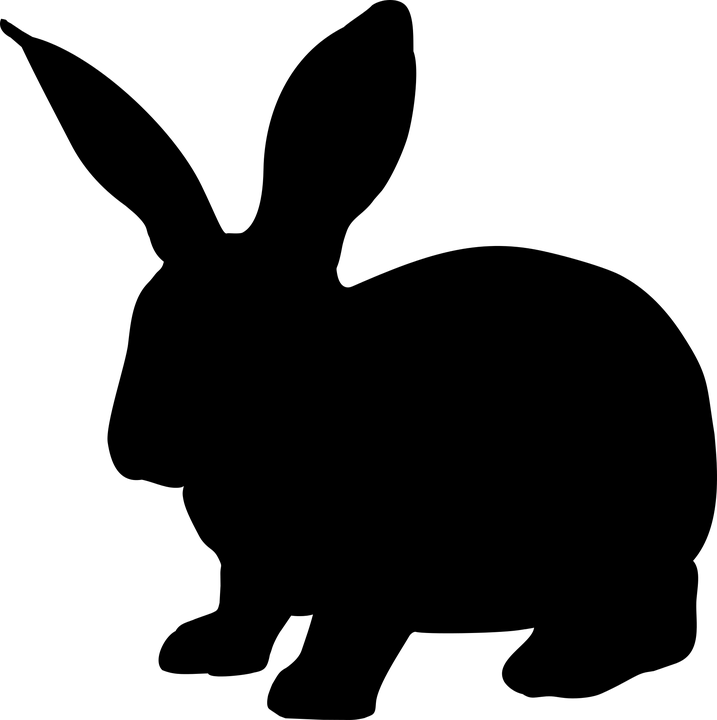 